User Guide to FISH-e: FAO's tool for quantifying the greenhouse gas emissions arising from aquacultureVersion: 	FISH-e v1Date:		24/8/17Prepared by:	M. MacLeod, SRUC, EdinburghWe need your help!FISH-e v1 is a test version, and we are keen to improve it. We would be grateful if you could take a few minutes to tell us what you think of it. To provide feedback, please click in the link below:                                           http://www.fao.org/fileadmin/user_upload/affris/docs/FISHe/FISH-e_feedback_form.docx Glossary and abbreviationsGlossary of commonly used termsList of abbreviationsIntroductionIn order to reduce greenhouse gas emissions (GHGs) we need to understand how and why they arise. To help meet this challenge, FAO has developed a user-friendly tool that quantifies aquaculture emissions called FISH-emissions (or FISH-e for short). It calculates the emission intensity (sometimes referred to as the carbon footprint - the kg of GHG per kg of live weight) for the main aquaculture commodities, i.e.: catfish; cyprinids; Indian major carps; salmonids; shrimp; and tilapia. Users can change key parameters (such as species, location, ration composition and feed conversion ratio, and on-farm energy and fertiliser use) and explore how these influence the emissions intensity. The emissions intensity of fish farming is intimately linked to the mix of feed materials in the ration (and, of course, the efficiency with which these are then converted to live weight gain). Default rations are included in FISH-e for the most common aquaculture commodity/location combinations. However in order to achieve a more accurate calculation of emissions intensity, users can also enter specific ration compositions. They can also specify their energy and fertiliser consumption, which can be important sources of GHGs in some systems. Once the information is entered, FISH-e calculates the emission and provides a graphical breakdown of the emissions by source, thereby enabling users to quickly identify the main sources of GHGs in their system. This guide provides a brief overview of FISH-e and an explanation of how to use it. FISH-e v1 (a test version of the tool, which will be revised in light of feedback form users) can be downloaded using the following link: http://www.fao.org/fileadmin/user_upload/affris/docs/FISHe/FISHe_v1_test_public.xlsmThe system boundary of FISH-e v1 is shown in Figure 1. It was defined based on a review of previous studies, which indicated that the EI was likely to be primarily a function of processes occurring during the following stages:• Production of feed raw materials;• Processing and transport of feed materials;• Production of compound feed in feed mills and transport to the fish farm;• Rearing of fish in the pond.The system boundary of FISH-e v1 is therefore “cradle to farm-gate”. As with any model, FISH-e has to make trade-offs between scope, accuracy and use-ability. It is recognised that significant emissions (and losses of product) can occur post-farm during transport, processing and distribution. However, aquaculture products have many routes to market and including post-farm processes would therefore require a more complex tool. In order to provide a relatively straightforward and user-friendly tool, with broad geographical scope, it was decided to exclude post-farm processes from this (initial) version of the tool. 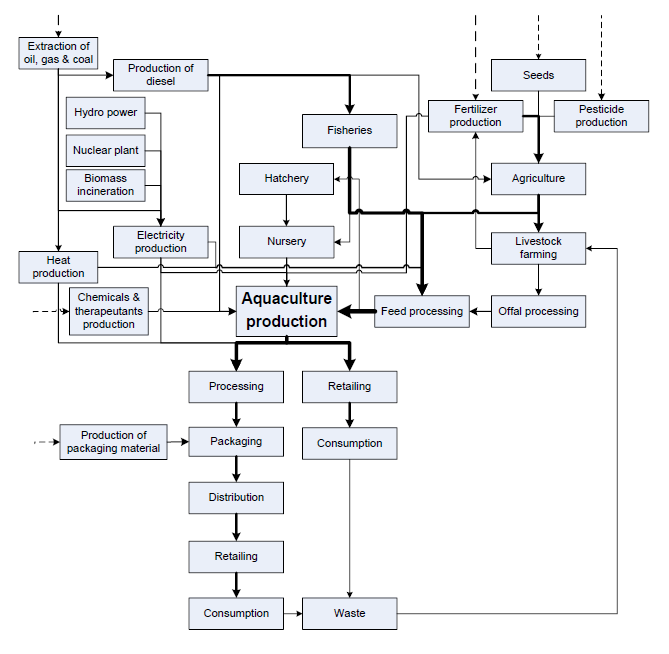 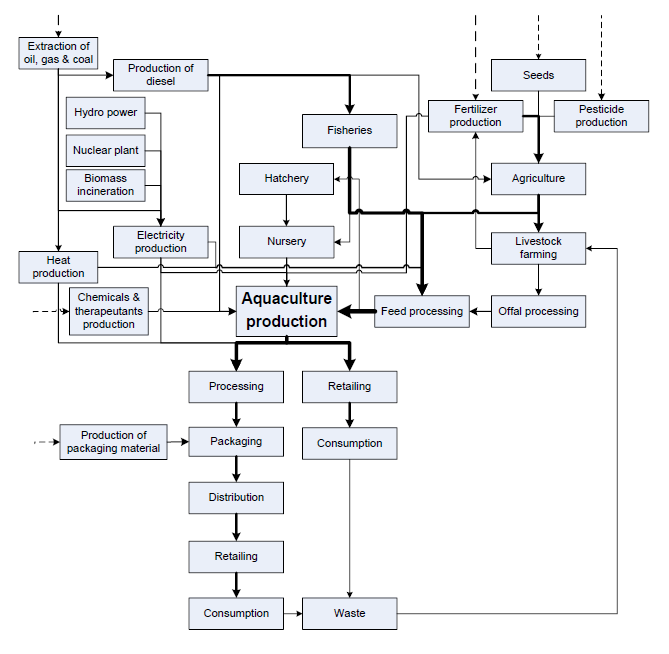 Figure 1. The system boundary of FISH-e v1 is indicated by the dashed red line. The flow diagram is taken from Henriksson et al. (2014a).The major GHGs associated with aquaculture production are:N2O arising from the microbial transformation of N (mainly from applied fertilisers) in soils during the cultivation of feed crops. Significant amounts of N2O may also be emitted from ponds as a result of  the microbial transformation of nitrogenous compounds in ponds (e.g. synthetic fertilisers, manures, composts, uneaten feed and excreted N), although the magnitudes of these emissions are less readily quantified.CO2 arising from energy use pre-farm (primarily associated with feed and fertiliser production), on-farm (e.g. for pumping water) and during post-farm distribution and processing. CO2 emissions also arise from changes in above and below ground carbon stocks induced by land use and land use change (primarily driven by increased demand for feed crops, which can lead to the conversion of forest and grassland to arable land).CH4 arising mainly from the anaerobic decomposition of organic matter during flooded rice cultivation. May also arise during fish farm waste management.F-gases - small amounts of these potent greenhouse gases are leaked from cooling systems on-farm and post-farm.The sub-categories of GHG included in FISH-e v1 are summarised in Table 1. Table 1. Summary of the GHG categories included in FISH-e v1.Table 2 lists the sources of GHG not included in FISH-e v1. Most of these are unlikely to be a significant source of emissions, apart from pond N2O and carbon sequestration, which are discussed briefly below.Pond N2OAccording to Hu et al. (2012) N2O emissions from the water body on the fish farm arise “from the microbial nitrification and denitrification, [the] same as in terrestrial or other aquatic ecosystems”. However, quantifying the emissions from the pond surface to the air is challenging, because they depend on the pH and dissolved oxygen content of the pond, and both fluctuate greatly (Bosma et al., 2011).  Because of this, pond N2O is not usually included in aquaculture GHG studies, however Robb et al (2017) provided preliminary estimates of N2O in their analysis of three Asian systems. Carbon sequestration in pond sedimentsPond carbon sequestration was excluded from the present study, however it has been suggested (see Verdegem and Bosma (2009), and Boyd et al. (2010)) that ponds could act as net carbon sinks if primary productivity is stimulated. However other studies (such as the SEAT project, see Henriksson et al. 2014a,b) exclude these sinks due to uncertainties over the sequestration rates and permanence of the C storage, (most ponds get excavated, and much of the sequestered C could be oxidised, depending on how the sludge is managed). In addition, stimulating the growth requires relatively large inputs of nitrogen and phosphorus to the water, which could lead to problems such as eutrophication.  There is also a concern about the fish welfare in such conditions, as the nutrient additions significantly change the water quality, which may not suit some species of fish.  Table 2. GHG sources falling within the cradle to farm-gate system boundary, but not included in FISH-e v1Using FISH-eFISH-e consists of a series of sheets that hold data, perform calculations and report results (Table 3). The blue sheet are visible to users. Table 3. Overview of the sheets in FISH-e v1General instructionsValues should be entered into the white cells only.  For each white cell, enter the appropriate information or, when provided, choose one of the options in the drop down menu.START sheetSelect the country, commodity and system of the fish farm from the drop down menus. Note that in v1, “System” does not affect the results.Click “NEXT”INPUTS sheet: PRODUCTIONEnter the fish weights and % of fingerlings harvested. Length or growing period may also be entered but is not used in the calculations in v1. Enter the annual fish production and feed consumption into the white cells. Users can also enter their actual feed conversion ratio (FCR) if it is different from the implied or default FCR. FISH-e will use the actual FCR (E19) in the subsequent calculations if a value is entered. If no value is entered it will use the implied FCR (E18) or the regional default FCR (E20) if the total fish production and consumption have not been entered (see RESULTS, cell D14).INPUTS sheet: RATION COMPOSITIONDefault rations are included in the model for the most common commodity/location combinations, however in order for a more accurate calculation of emissions intensity, users can enter their specific ration composition.  FISH-e distinguishes between two types of aquafeed as follows: (a) commercial aquafeed which are compound feeds purchased from specialised feed companies and/or feed merchants. The feed is comprised of materials sourced nationally and internationally, which are formulated and blended into high quality compound feed and (b) farm made/semi-commercial aquafeeds made on the fish farm or produced by small-scale feed manufacturers from locally sourced feed materials.InstructionsEnter the % of the total ration comprised of commercial feed (E42).Select the main commercial feed materials (users can choose up to ten) and estimate the % each comprises of the total commercial feed. The "Commercial total" in cell C58 should be equal to 100% (or 0% if no commercial feed is used). Repeat for non-commercial feed (if non-commercial feed is used) - it should also add up to 100% (or 0% if no non-commercial feed is used).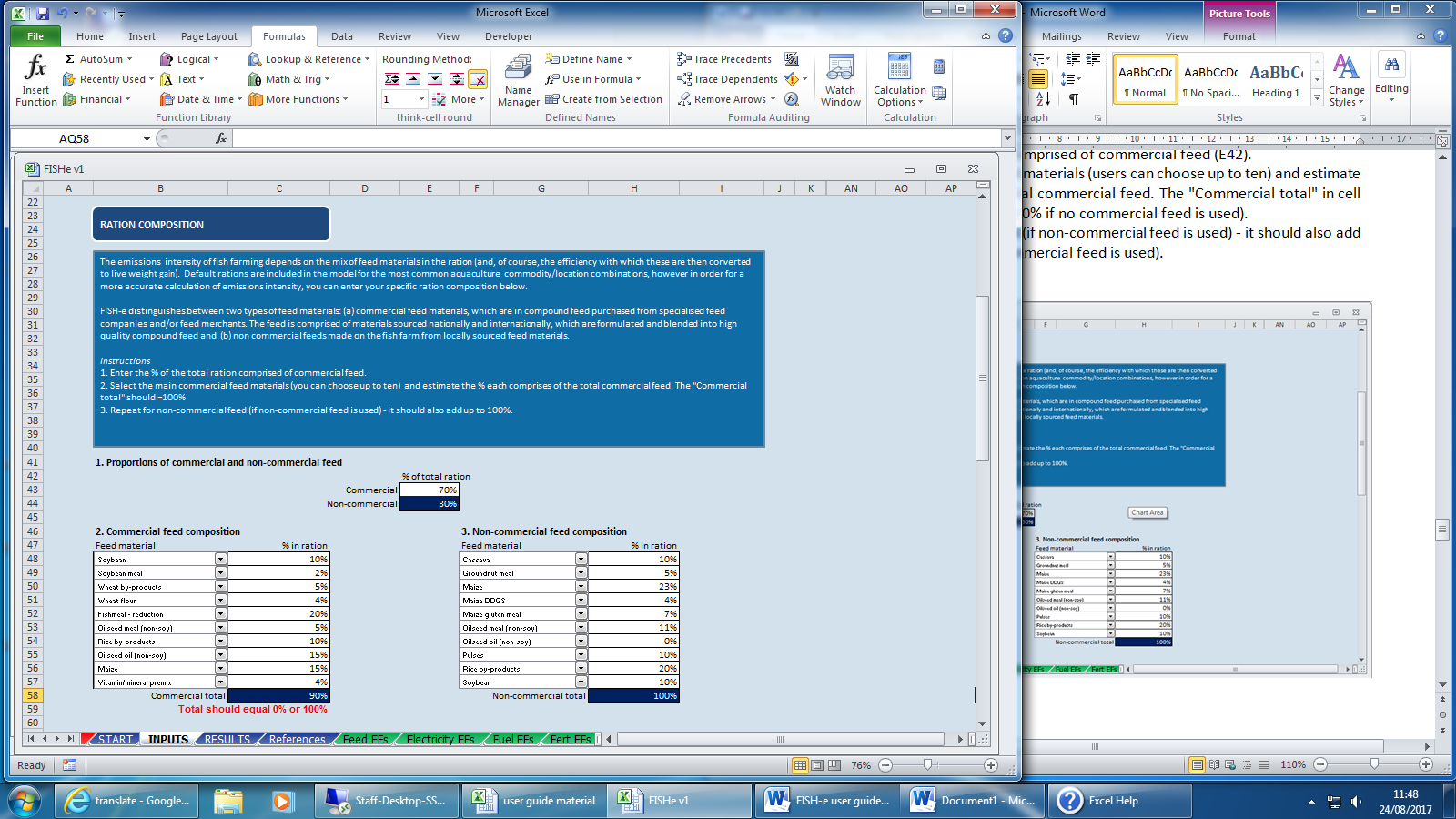 Figure 2. Screenshot of the Ration Composition part of the INPUTS sheet.INPUTS sheet: ON-FARM ENERGY USEGrid electricityUnder “Activity” users can select ALL if they want to enter the total electricity consumption, or enter the consumption by activity, if this information is available.Enter the annual consumption and select the units consumption is measured in.Fuel useSelect the fuel (cells B79:B83). Note that the same fuel can be entered more than once, if the user wishes to specify the amount of fuel used by activity.Select the activity, then enter the amount of fuel used each year, and the units.INPUTS sheet: POND FERTILISATIONOn some fish farms fertilizers and lime are added. The purpose of this section is to quantify the emissions arising during the production of these inputs. The results do not include the N2O emissions from ponds that may arise from the addition of nitrogenous fertilisers. InstructionsSelect the main fertilizers added to the fish ponds, and enter the amount added each year in the white cells.Enter the amount of lime added each year.Click “To RESULTS”.RESULTS sheetThis sheet provides the following results for the fish farm:Annual fish production.Total annual emissions disaggregated by emissions category. Feed emissions are further disaggregated into nine subcategories (Figure 3).The emissions intensity, in terms of the total emissions (kgCO2e) for each kg of live weight at the farm gate.A sample of the emissions intensity of seafood and livestock commodities reported in other studies is provided, to put the results in context.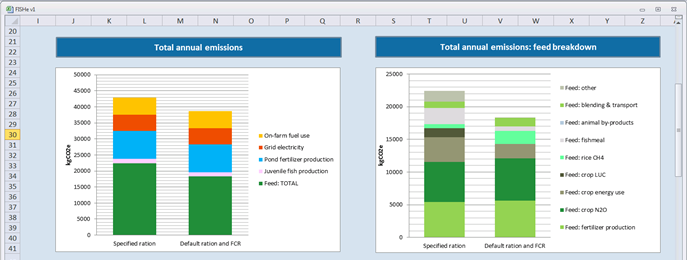 Figure 3. Screenshot of part of the RESULTS sheetTable 4. Summary of the effect of changing different parametersData used in FISH-eDefault rations and feed conversion ratiosDefault rations and FCRs were derived from a range of sources including: AFFRIS (FAO 2017a), journal articles (e.g.  Tacon, Metian and Hasan, 2009; Tacon and Metian, 2008, 2015), technical reports (e.g. Robb et al., 2017), grey literature (e.g. White, 2013) and expert opinion. Emissions factors for feedThe EFs for crop feed materials were based on the values derived using GLEAM (FAO 2017b). EFs for additional feeds were derived from Feedprint (fishmeal, poultry meal, feather meal, meat and bone meal, blood meal, lime and groundnut meal, see Vellinga et al., 2013) and Pelletier and Tyedmers (2010) (fish oil).Emission factors for fuels and grid electricityCountry specific EFs for grid electricity were taken from UK BEIS (2016). Regional EFs were used for countries without national EFs. Note that the generation EFs in UK BEIS (2016) are taken from IEA (2013). EFs for fuels were taken from UK BEIS (2016); these are not country-specific.Emission factors for fertilisersEFs for fertilisers were derived from Kool et al. (2012), which provides EFs for each fertiliser for 5 geographic regions: Western Europe; Russia and central Europe; North America; China and India; rest of the world.ReferencesBosma, R., Thi Anh, P., & Potting, J. 2011.  Life cycle assessment of intensive striped catfish farming in the Mekong Delta for screening hotspots as input to environmental policy and research agenda. International Journal of Life Cycle Assessment, 16: 903-915.Boyd, C.E., Wood, C.W., Chaney, P.L. & Queiroz, J.F. 2010. Role of aquaculture pond sediments in sequestration of annual global carbon emissions. Environmental Pollution, 158 (8): 2537–2540.FAO. 2017a. Aquaculture Feed and Fertilizer Resources Information System  http://www.fao.org/fishery/affris/affris-home/en/FAO. 2017b. Global Livestock Environmental Assessment Model (GLEAM) http://www.fao.org/gleam/en/Henriksson, P.J.G., Zhang, W., Nahid, S.A.A., Newton, R., Phan, L.T., Dao, H.M., Zhang, Z., Jaithiang, J., Andong, R., Chaimanuskul, K., Vo, N.S., Hua, H.V., Haque, M.M., Das, R., Kruijssen, F., Satapornvanit, K., Nguyen, P.T., Liu, Q., Liu, L., Wahab, M.A., Murray, F.J., Little, D.C. & Guinée, J.B. 2014a. Final LCA case study report. Results of LCA studies of Asian aquaculture systems for tilapia, catfish, shrimp, and freshwater prawn. SEAT Deliverable Ref: D 3.5. Stirling, United Kingdom, SEAT Project. 164 pp. Henriksson, P.J.G., Zhang, W., Nahid, S.A.A., Newton, R., Phan, L.T., Dao, H.M., Zhang, Z., Jaithiang, J., Andong, R., Chaimanuskul, K., Vo, N.S., Hua, H.V., Haque, M.M., Das, R., Kruijssen, F., Satapornvanit, K., Nguyen, P.T., Liu, Q., Liu, L., Wahab, M.A., Murray, F.J., Little, D.C. & Guinée, J.B. 2014b. Final LCA case study report. Primary data and literature sources adopted in the SEAT LCA studies. SEAT Deliverable Ref: D 3.5. Annex report. Stirling, United Kingdom, SEAT Project. 121 pp. Hu, Z., Lee, J.W., Chandran, K., Kim, S. and Khanal, S.K. 2012. Nitrous Oxide (N2O) Emission from Aquaculture: A Review. Environmental Science and Technology, 46: 6470−6480.IEA. 2013. CO2 Emissions from Fuel Combustion Highlights Paris: IEA/OECDKool, A., M. Marinussen and H. Blonk. 2012. LCI data for the calculation tool Feedprint for greenhouse gas emissions of feed production and utilization GHG Emissions of N, P and K fertilizer production Gouda: Blonk ConsultantsPelletier, N. & Tyedmers, P. 2010. A life cycle assessment of frozen Indonesian tilapia fillets from lake and pond-based production systems. Journal of Industrial Ecology, 14: 467–481.Robb, D.H.F., MacLeod, M., Hasan, M.R. & Soto, D. 2017. Greenhouse gas emissions from aquaculture: a life cycle assessment of three Asian systems. FAO Fisheries and Aquaculture Technical Paper No. 609. Rome, Italy, FAO. 92 pp.Tacon, A.G.J. and Metian, M. 2008. Global overview on the use of fishmeal and fish oil in industrially compounded aquafeeds: Trends and future prospects Aquaculture, 285 146–158Tacon, A.G.J. and Metian, M. 2015. Feed Matters: Satisfying the Feed Demand of Aquaculture, Reviews in Fisheries Science & Aquaculture, 23:1, 1-10.Tacon, A.G.J., Metian, M. & Hasan, M.R. 2009. Feed ingredients and fertilizers for farmed aquatic animals: sources and composition. FAO Fisheries and Aquaculture Technical Paper. No. 540. Rome, FAO. 209 pp.UK BEIS. 2016. Government GHG Conversion Factors for Company Reporting: Methodology Paper for Emission Factors. September 2016. London: UK Department of Business, Energy & Industrial StrategyVellinga, Th. V., Blonk, H., Marinussen, M., van Zeist, W.J., de Boer, I.J.M. & Starmans, D. 2013. Methodology used in FeedPrint: a tool quantifying greenhouse gas emissions of feed production and utilization. Report 674. Lelystad, the Netherlands, Wageningen UR Livestock Research.Verdegem, M.C.J. & Bosma, R.H. 2009. Water withdrawal for brackish and inland aquaculture, and options to produce more fish in ponds with present water use. Water Policy, 11(S1): 52-68.White, A. 2013. A Comprehensive Analysis of Efficiency in the Tasmanian Salmon Industry. PhD thesis, Bond UniversityTermDefinitionAnimal by-productsProducts of slaughter not included in the carcass weight, e.g. offal, trimmings etc.Carcass weightWeight of an eviscerated carcass, including bonesCO2eCarbon dioxide equivalent, i.e. the global warming potential of non-CO2 greenhouse gases, expressed in terms of CO2Cradle to gateProcesses occurring pre- and on-farmCrop by-productsBy-products from the processing of grains and oilseeds, e.g. rapeseed meal, wheat bran.Crop residuesStubble, straws and stovers.Digestible energy/digestibilityFeed gross energy minus undigested energy excreted in faeces.Dry matterMass of a feed material (e.g. wheat) not including its moisture content.Edible proteinMass of protein produced by livestock intended for human consumption, i.e. the protein content of meat.Emission factorThe amount of emissions produced per unit of good or service, e.g. kg of CO2e per MJ of electricity.Emission intensity (EI) The amount of emissions produced per unit of commodity output, e.g. kg of CO2e per kg of live weightFeed conversion ratioA measure of the efficiency with which livestock convert feed into outputs, e.g. kg feed in/kg of live weight gain.F-gasesFluorinated gases (such as HFCs) used (amongst other things) as refrigerants in cooling systems. FieldworkPloughing, manure spreading, crop harvesting etc.Gross energyTotal chemical energy in feed measured from complete combustion in a bomb calorimeter Land use change (LUC)Conversion of land from one class to another, e.g. from grassland to cropland.Life cycle analysisAnalytical approach that measures the environmental impact of a good or service over its full life cycle, including production of inputs, manufacturing, distribution, consumption, end of life disposal.Manure NThe total nitrogen content of manure.MethaneGreenhouse gas produced from the anaerobic decomposition of organic compounds.Methane conversion factorThe rate at which organic compounds are converted to methane.N excretionExcretion of nitrogenous wastes by livestock.Nitrous oxideGreenhouse gas produced by the microbial transformation of nitrogenous compounds in soils, manure storage or ponds.Nutrient use efficiencyA measure of the proportion of a nutrient that is taken up by a plant or animal, e.g. the % of applied fertiliser nitrogen that is taken up by a wheat crop. On-farmProcesses occurring on the fish farmOrganic NNitrogen content of organic compounds such as: manures, composts and feed. Post-farmProcesses occurring after the fish farmPre-farmProcesses occurring before the fish farmSynthetic NManufactured nitrogenous fertiliser, e.g. ammonium nitrate and urea.Volatile solidsUndigested organic matter excreted by fish.AFFRISFAO's Aquaculture Feed and Fertilizer Resources Information SystemCH4MethaneCO2Carbon dioxideCPCrude proteinCWCarcass weightDDGSDistiller's dried grains with solublesDEDigestible energyEFEmission factorEIEmission IntensityFAOFood and Agriculture Organization of the United NationsFAOstatFood and Agriculture Organization of the United Nations StatisticsFCRFeed conversion ratioGEGross energyGLEAMGlobal Livestock Environmental Assessment ModelIPCCIntergovernmental Panel on Climate ChangekgCO2e/kg CWkg of CO2 equivalent emitted per kg of carcass weightkgCO2e/kg LWkg of CO2 equivalent emitted per kg of live weightkgCO2e/kg proteinkg of CO2 equivalent emitted per kg of edible proteinLCALife cycle analysisLUCLand use changeLWLive weightMCFMethane conversion factorN2ONitrous oxideNUENutrient use efficiencyUNFCCCUnited Nations Framework Convention on Climate ChangeNameDescriptionFeed: fertilizer productionEmissions arising from the production of synthetic fertilisers applied to cropsFeed: crop N2ODirect and indirect nitrous oxide from the application of (synthetic and manure) N to crops and crop residues management Feed: crop energy useCO2 from energy use in field operations, feed transport and processing, and fertiliser production.Feed: crop LUCCO2 from land use change arising from soybean cultivation.Feed: rice CH4Methane arising from flooded rice cultivationFeed: fishmealCO2 from energy use in the production of fishmealFeed: animal by-productsCO2 from energy use in the production of animal by-product feedsFeed: blending & transportCO2 from energy use in the production and distribution of compound feedFeed: otherEmissions from the production of a small number of "other" feeds (including lime and synthetic amino acids)Juvenile fish productionEmissions arising in hatcheries during the production of fingerlingsPond fertilizer productionEmissions arising from the production of synthetic fertilisers applied to increase aquatic primary productivityGrid electricityEmissions arising from the production of electricity used on the fish farmOn-farm fuel useEmissions arising from the use of fuels on the fish farmProcessGasCommentEnergy in the manufacture of on-farm buildings and equipment (including packaging)CO2Difficult to quantify, unlikely to be a major source of emissionsProduction of cleaning agents, antibiotics and pharmaceuticalsCO2Unlikely to be a major source of emissionsAnaerobic decomposition of organic matter in ponds CH4Difficult to quantify, unlikely to be a major source of emissionsPond N2ON2ODifficult to quantify, potentially significantN2O from the animalN2OPossibly significant for invertebrates, but difficult to quantifyLUC arising from pond constructionCO2Difficult to quantify, unlikely to be a major source of emissionsPond cleaning maintenanceCO2Difficult to quantify, unlikely to be a major source of emissionsCO2 sequestered in carbonatesCO2Possibly significant for invertebrates?CO2 sequestered in pond sedimentsCO2Difficult to quantify, potentially significantLeakage of coolantsF-gasesDifficult to quantify, potentially significant (particularly post-farm)NameFunctionRead meFile info and version controlSTARTIntroductory sheet where user inputs the location, commodity and system.INPUTSSheet where user inputs details about their fish farm production, rations, energy use and fertiliser use.RESULTSProvides results, i.e. total emissions and emissions intensity, and compares against benchmarksReferencesList of references used in the toolFeed EFsCalculates the feed emissions per kg of dry matterElectricity EFsEmission factors for electricity by countryFuel EFsEmission factors for fuelsFert EFsEmission factors for fertilizers and limeFingerling EFEmission factor per kg of juvenile fish imported into the farmProcessingFactors to convert from liveweight to carcass weightCountry listFull list of FAO countriesConversionsUnit conversionsParameterWhat changes?START sheetSTART sheetLocationChanges: default ration, default FCR, feed material EFs, electricity EFs, fertilizer EFs.CommodityChanges: default ration, default FCR. SystemDoes not change the calculations in the current version. INPUTS sheetINPUTS sheetLength of the growing periodDoes not change the calculations in the current version.Juvenile fish weight at input and mature fish weight at harvestChanges the amount of harvested LW and emissions occurring on the grow out farm.% of fingerlings harvested as mature fishChanges emissions arising during fingerling production.Total fish production and Total feed consumptionDetermines FCR and hence feed emissions.Proportion of commercial feed and ration compositionChanges the proportion of each feed material in the specified ration and hence the feed emissions.On-farm energy useChanging the type and amount of electricity and fuel used changes the energy emissions.Pond fertilizationChanging the type and amount of synthetic fertilizer (and lime) changes the pond fertilization emissions. User can also specify the amount and type of organic fertilizers used, but these do not change the emissions at present. This information would be required to calculate pond N2O.